 Dyslexiekaart van: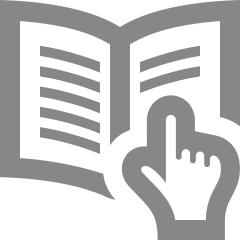 _________________________Tijdens een toets:De leerling:Zet altijd een D van dyslexie boven de toets.Maakt tijdens het KWT-uur dyslexie een samenvatting van de leerstof.Herhaalt elke dag het leerwerk thuis.Handtekening leerling					Handtekening coach…………………………..				…………………………..NeEnWiskBiM&MMuBVW&TZ&WD&PExtra tijd(10 min)80% van de vragenToets op A3 Voorleessoftware (PWW)Toets digitaal (classroom)Audioboek
